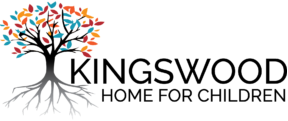 KINGSWOOD HOME FOR CHILDREN160 Wachtel Rd         PO BOX 5000Bean Station, TN 37708Office:  (865) 767-2121    Fax:  (865) 767-3306MENTOR INFORMATION FORMName: _________________________________Social Security Number: ___________________Address: _______________________________    City: __________________  State: _________Primary Phone Number:  ____________________    Driver’s License No./State ______________Date of Birth:  _______________  Marital Status: ______________  Number of Children: ______Occupation: _______________________________  Business Phone: ______________________High School:  ____________________________________   Year Graduated:  ______________Major High School Activities: ______________________________________________________College: ________________________________________  Degree: _______________________Major College Activities: __________________________________________________________Experience with YOUTH as a Counselor or Volunteer: __________________________________Do you know any past or present Kingswood employees? Who? _________________________________Are any of your friends volunteers?  Who?__________________________________________________What age do you enjoy the most?  ________________________________________________________How often can you meet with the youth? ___________________________________________________What date (s) will you be available? ________________________________________________________What is your major skill area? ____________________________________________________________Please Check Your Interests:(Check as many as apply)Tutoring                       ____________________Mentoring                  ____________________Music                           ____________________Drama/Acting             ____________________Arts and CraftsWoodcraft      ____________________ Art	           ____________________Puppets           ____________________Photography  ____________________Library Activities        ____________________Technology                 _____________________Trips/Chaperone       _____________________Health Education       _____________________Gymnastics                 _____________________Martial Arts                _____________________Sports	Tennis	         _____________________	Golf	         _____________________	Basketball     _____________________	Volleyball     _____________________	Softball         _____________________	Football        _____________________Foreign Language     _____________________Cooking		        _____________________Special Events            _____________________Fundraising	         _____________________Camping	         _____________________Fishing		         _____________________OTHER: 	         ____________________________________________________________________________Activity or Program that you are applying for:  ________________________________________________________________________________________________________________________________________________________________________________________________________________________________________________________________________________________________________________________________________________________________________________________If you have a special skill, hobby, or interest, please briefly describe: ________________________________________________________________________________________________________________________________________________________________________________________________________________________________________________________________________________________________________________________________________________________________________________________REFERENCES:Name: ___________________________   Occupation:  _____________________  Phone: ____________Address: __________________________________  City: _________________________  State: _______Name: ___________________________   Occupation:  _____________________  Phone: ____________Address: __________________________________  City: _________________________  State: _______Name: ___________________________   Occupation:  _____________________  Phone: ____________Address: __________________________________  City: _________________________  State: _______By signing this form below, I hereby acknowledge and agree to reference checks and a criminal background check .  This background check will be completed prior to volunteering.SIGNATURE: ____________________________________________   DATE: _______________________